109年度華語文能力測驗監試人員培訓簡章壹、培訓目的：    為培養具電腦素養之優質監試人員，以確保「華語文能力測驗」施測之公平公正，並維繫測驗服務品質。貳、主辦單位：    國家華語測驗推動工作委員會參、指導單位：    教育部肆、培訓人員資格：一、具有中華民國國籍者二、具備大學學歷。三、華語文系所畢業、華語教學相關從業人員，或具備勞委會電腦硬體裝修乙級、電腦軟體應用乙級、電腦相關技能監評經驗者，優先考量。伍、報名方式：    採線上報名，報名時間從即日起至8月10日（一）中午12:00。培訓名單將於8月12日（三）15:00公布於本會官網。
報名網址：https://forms.gle/BrBdSDKCBZMC4LBv5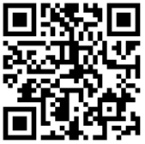 陸、培訓日期與地點：一、北部地區：時間：109年9月5日（六），8:30至16:30。地點：國立臺灣師範大學博愛樓五樓504演講廳二、中部地區：時間：109年9月6日（日），8:30至16:30。地點：東海大學第二校區管理學院M025教室柒、培訓課程表：捌、注意事項：一、本次培訓敬備午餐，為響應環保，敬請自備水杯及餐具。二、參與本培訓者須簽署華語文能力測驗監試工作保密合約。三、通過監試人員培訓且評量成績合格者，本會將核發研習證明。四、經合格受聘之監試人員，須參加109年10月17日聽讀預試及11月14-15日正式考試之監試工作。工作費用分上午場及下午場，每場酬勞為900元。監試人員負責全日工作，將由本會提供午餐便當。五、本會依「勞工保險條例」第6條，統一為監試人員於工作日加保，勞保自付額部分(新臺幣8元)將由監試工作費用扣除。若已具有公務人員保險或私立學校教職員保險之政府機關及公、私立學校之員工並無加保資格，請主動告知本會負責同仁。玖、聯絡人：國家華語測驗推動工作委員會考試推廣組聯絡電話：（02）7749-8638轉8201-8205電子郵件信箱：service@sc-top.org.tw時間培訓內容08:30－09:00報到09:00－09:20華語文能力測驗簡介與監試人員任務09:20－09:50聽讀測驗監試工作（CBT／CAT）09:50－10:20口語、寫作測驗監試工作10:20－10:50聽讀測驗監試工作(紙筆測驗)10:50－11:00休息時間11:00－12:00電腦系統操作示範12:00－13:00中午休息時間13:00－14:00電腦系統操作示範14:00－14:10休息時間14:10－14:30紙筆評量14:30－16:00實作評量16:00－16:20筆試與實作評量檢討與提醒16:20－16:30簽訂保密協定